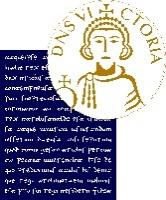 Università degli Studi del SannioSettore Affari Legali e GeneraliU.O. Diritto allo StudioAssociazioni Studentesche iscritte all’Albo e riconosciute dall’Università degli Studi del Sannio: Contributo iniziative culturali anno 2024N°Nome dell'AssociazioneUfficio responsabile del
procedimento amministrativoModalità seguita per l'individuazione del beneficiarioContributo iniziative culturali
(2024)Norma o titolo
a base dell'attribuzione1Associazione "ETABETAGAMMA"Unità Organizzativa 
Diritto allo Studio Albo delle Associazioni Studentesche
dell'Università degli Studi del Sannio (Regolamento per le Associazioni
Studentesche Universitarie riconosciute
dall’Università degli Studi del Sannio emanato con D.R. n. 1034 del 27 luglio 2022) € 1.500,00D.R. 770 del 17/06/2024